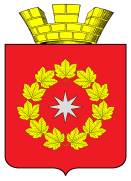 РаспоряжениеГлавы городского поселения р.п. ОктябрьскийОктябрьского муниципального районаВолгоградской области23 марта 2020 г.	№ 23-рр.п. ОктябрьскийО проведении аукциона  на право заключения договора, на размещение нестационарных торговых объектов на территории городского поселения р.п. Октябрьский 	В соответствии с Гражданским кодексом Российской Федерации, статьями 39.33, 39.36 Земельного кодекса Российской Федерации,  решением Совета депутатов городского поселения р.п. Октябрьский Октябрьского муниципального района Волгоградской области от 05.08.2016г.  №17-3/97 «Об утверждении  Порядка, размещения нестационарных торговых объектов на территории городского поселения р.п. Октябрьский»,  в целях упорядочения размещения нестационарных объектов торговли на территории городского поселения р.п. Октябрьский и повышения качества обслуживания                                                            Необходимо:1. Провести  в апереле 2020 года открытый аукцион на право заключения договоров на размещение нестационарных торговых объектов на территории городского поселения р.п. Октябрьский (далее – аукцион) на освободившееся место по адресу: Волгоградская область р.п. Октябрьский, ул. Кооперативная, 7 «в». 2. Утвердить аукционную документацию о проведении открытого аукциона на право заключения договоров на размещение нестационарных торговых объектов на территории городского поселения р.п. Октябрьский.  3. Ведущему специалисту по земельным отношениям администрации городского поселения р.п. Октябрьский Мельниковой М.Я. разместить извещение о проведении аукциона и документацию на официальном  сайте администрации.4. Контроль за исполнением данного распоряжения оставляю за собой.Глава городского поселения р.п. Октябрьский                                                      А.С Стариков     